Maths Home LearningSpring 1 Week 4Monday TuesdayWednesdayThursdayFriday Starter- The 3D shapes song – The Singing Walrushttps://www.youtube.com/watch?v=guNdJ5MtX1A Objective – To recognise 3D shapes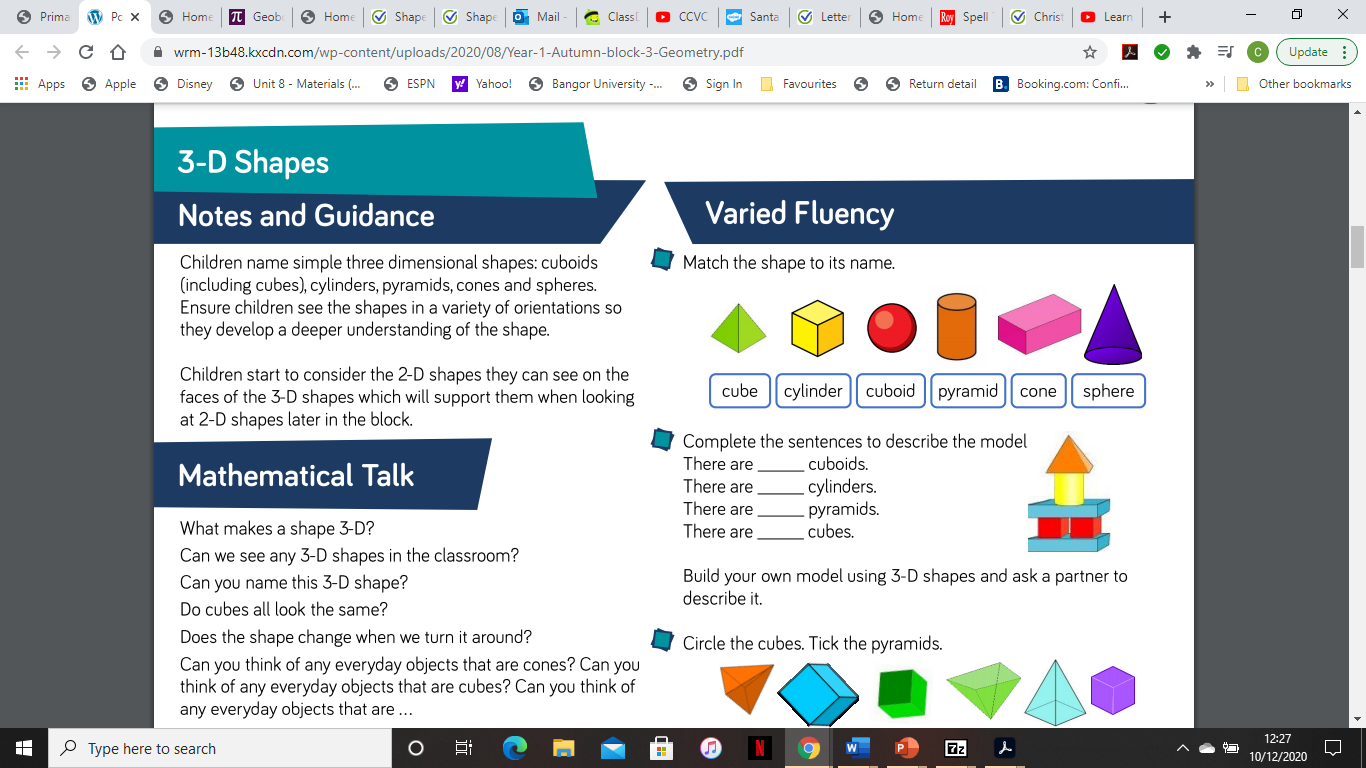 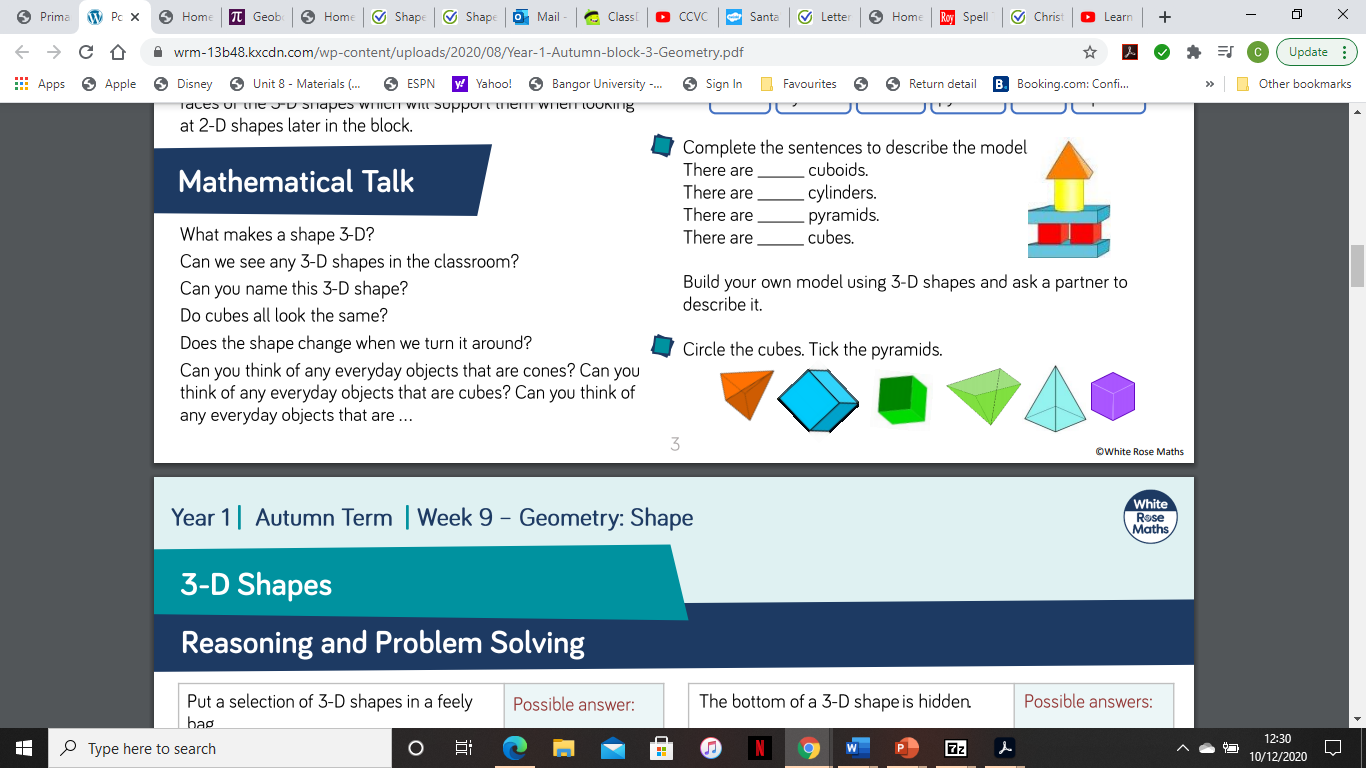 Challenge – 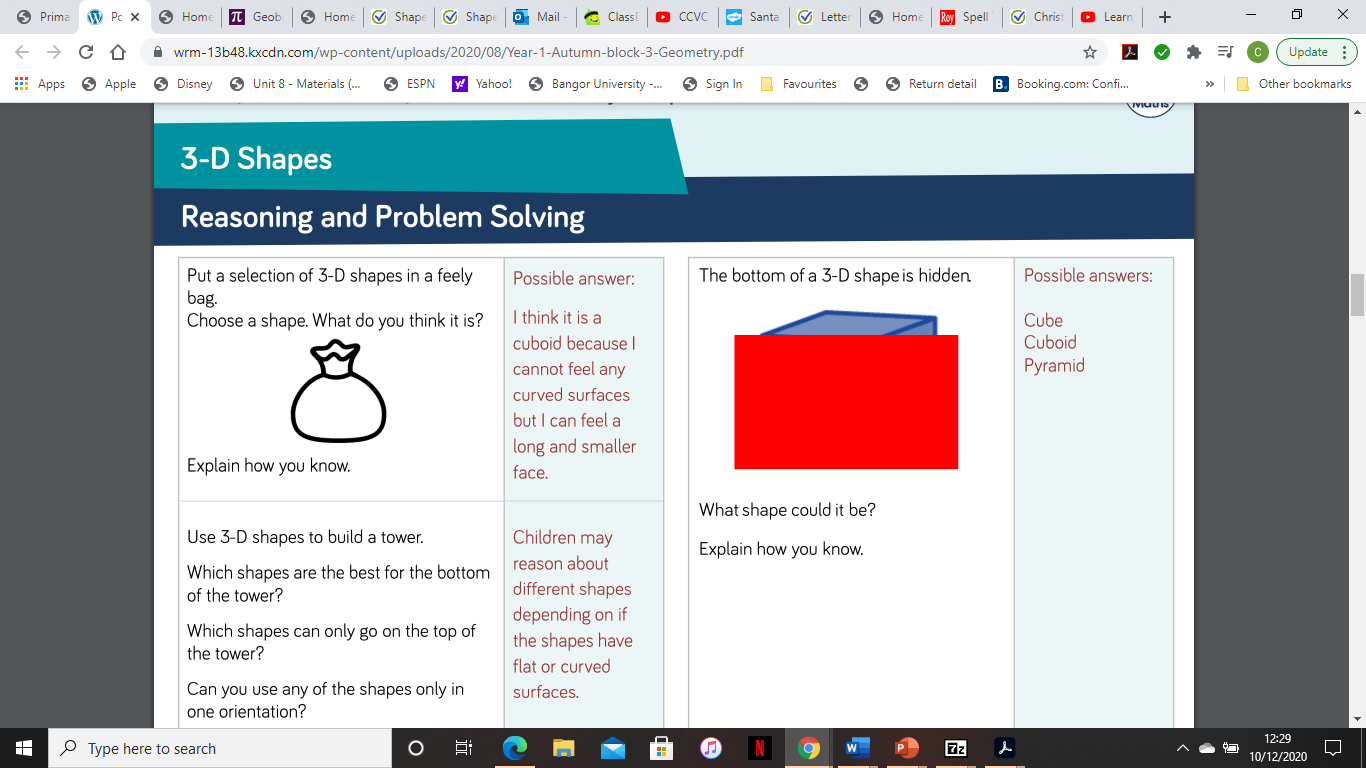 Starter- 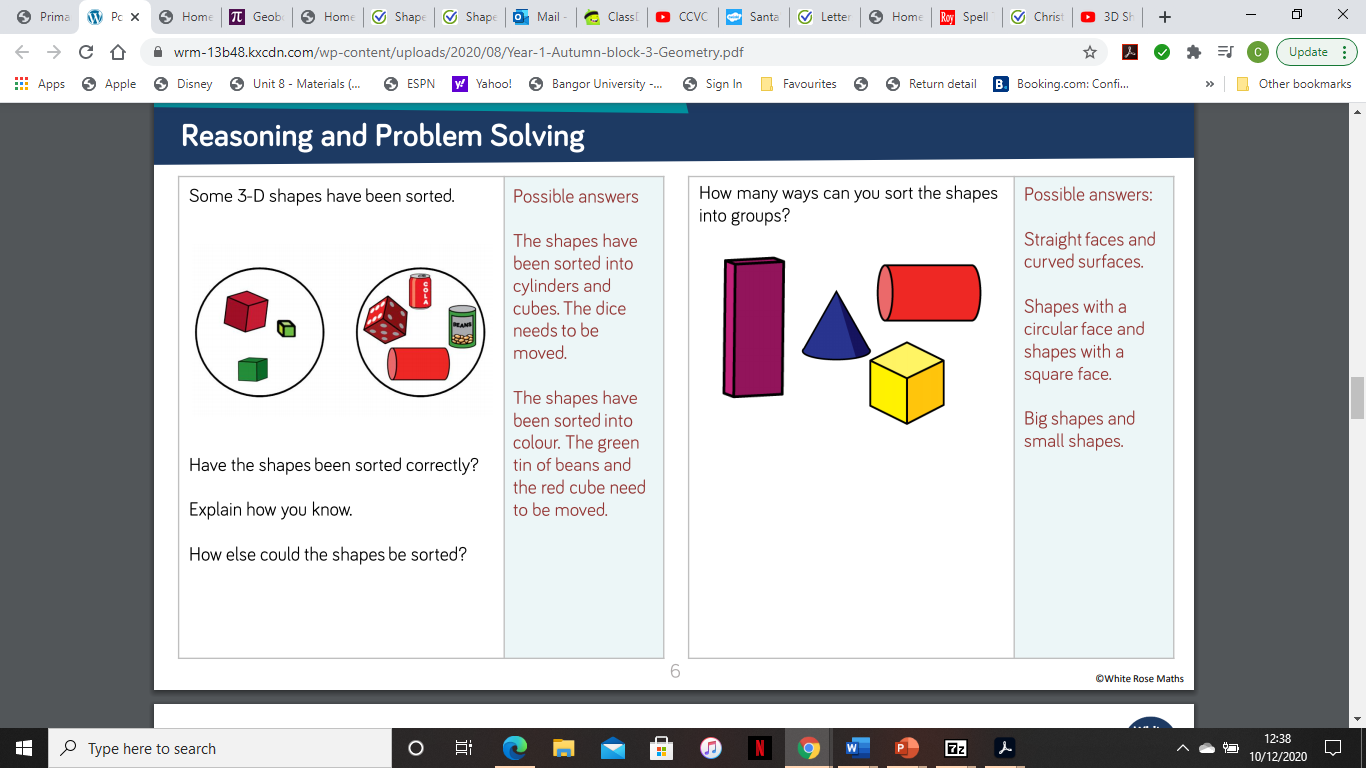 Objective – To sort 3d shapes 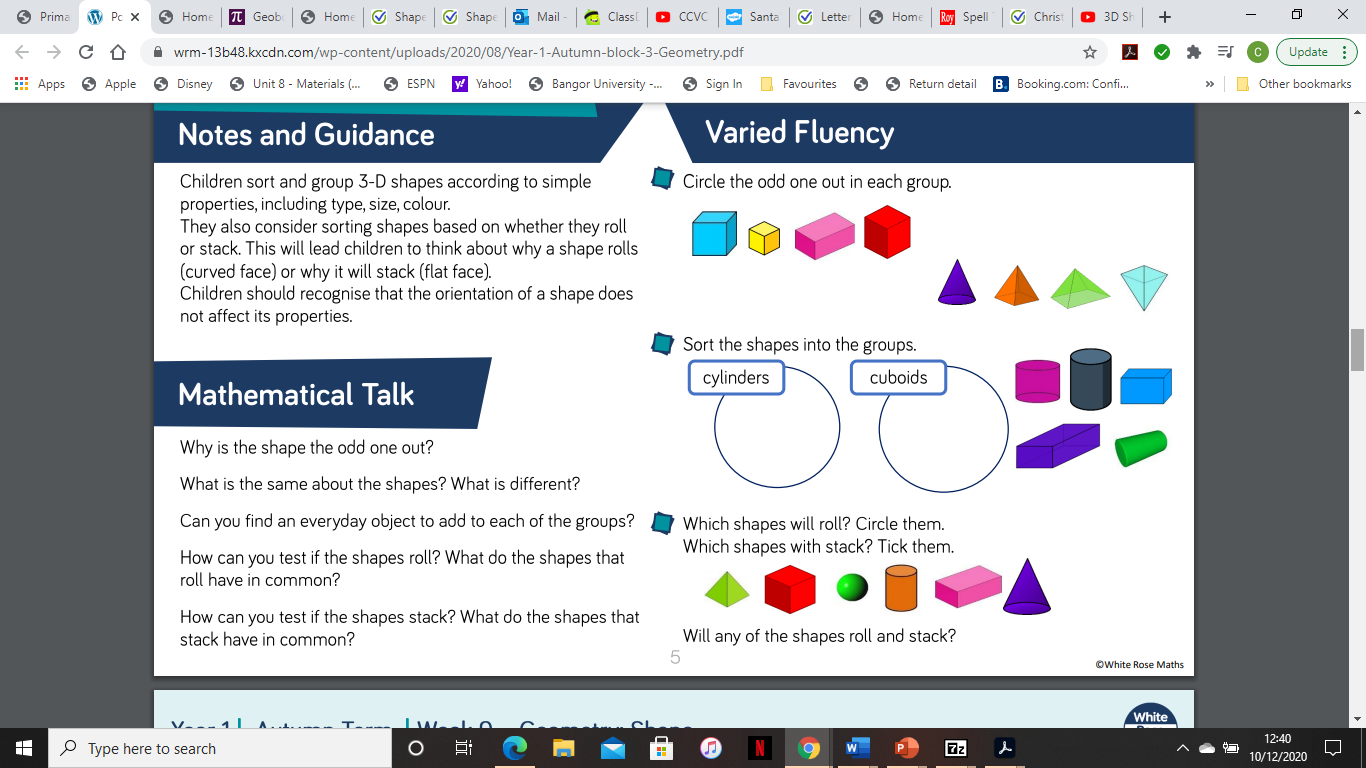 End of session – 3d shape song https://www.youtube.com/watch?v=2cg-Uc556-Q Starter- 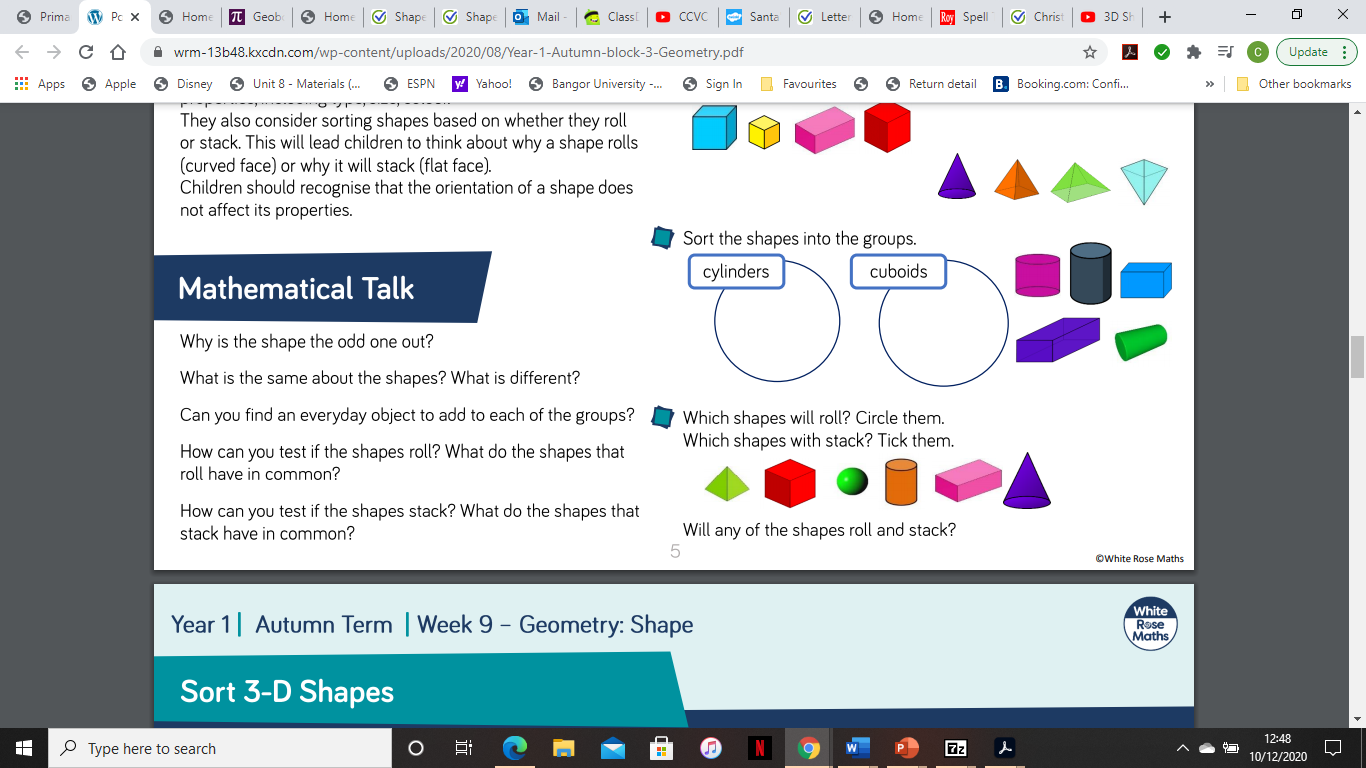 Objective – To continue a pattern using 3D shapes 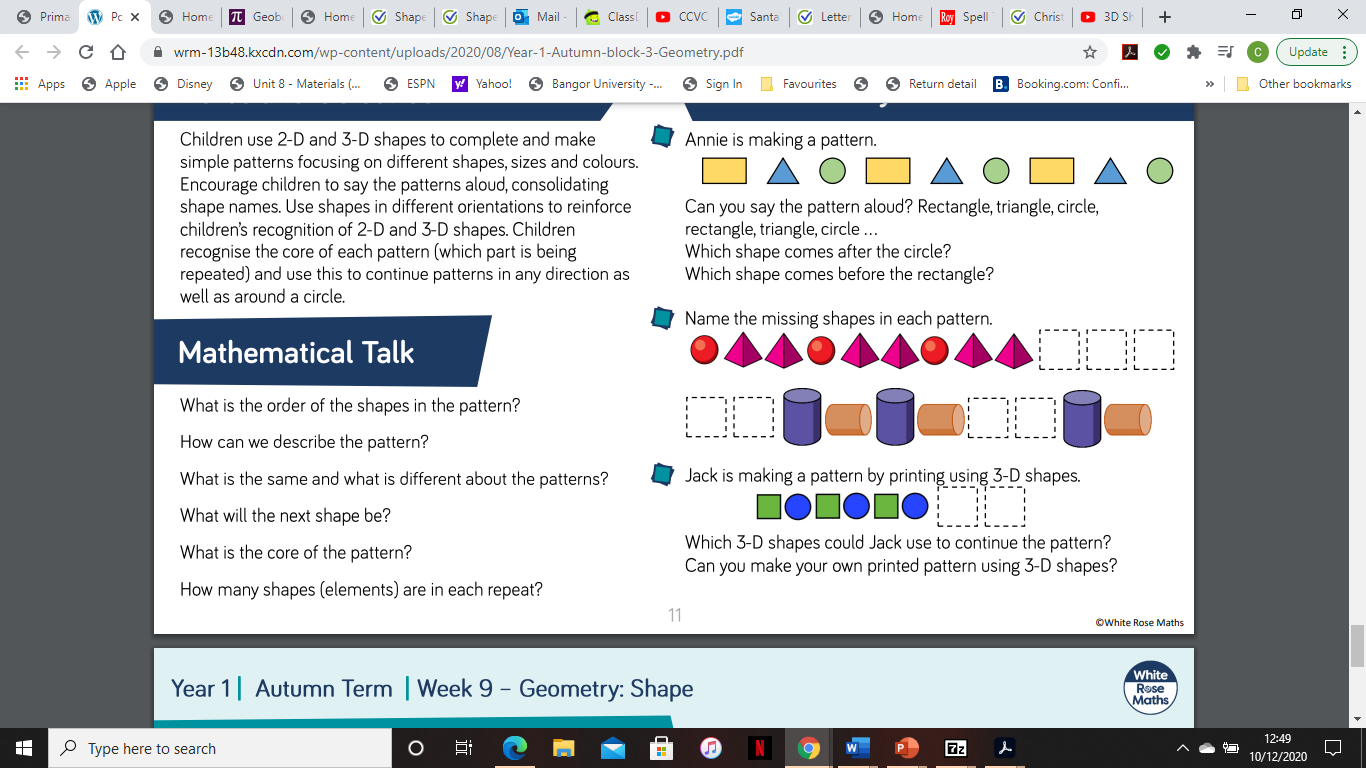 End of session – 3d shape song Jack Hartmann https://www.youtube.com/watch?v=zPZegz690Mg Starter- Can you identify the 3d shapes? Move your mouse around the image to see if you can spot and identify the 3d shape. https://www.ictgames.com/mobilePage/shiftingShapes/index.html Objective – End Task 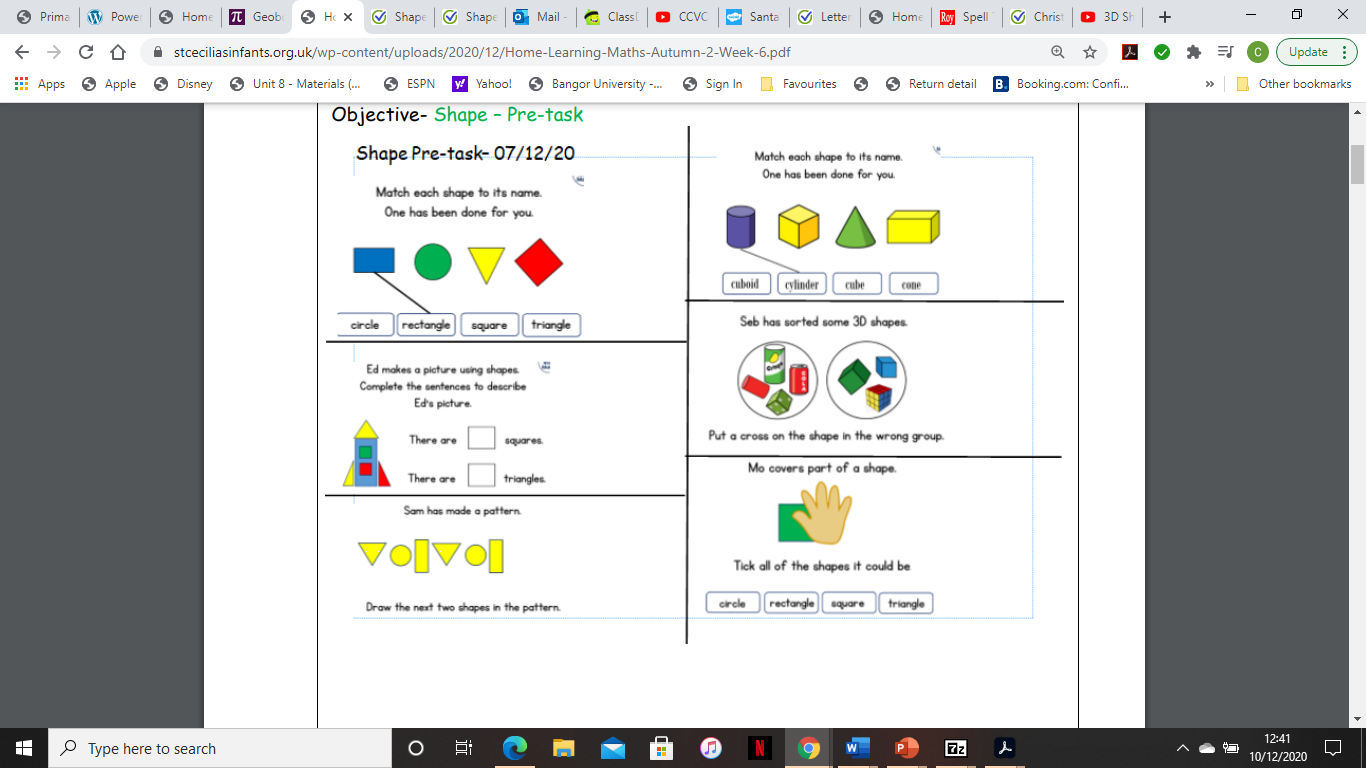 End of session - – Number bonds to 10 – Jack Hartmann. https://www.youtube.com/watch?v=lD9tjBUiXs0Starter- The properties of 3d shapes https://www.bbc.co.uk/bitesize/topics/zjv39j6/articles/zgqpk2p Objective- To revise 3d shapes. 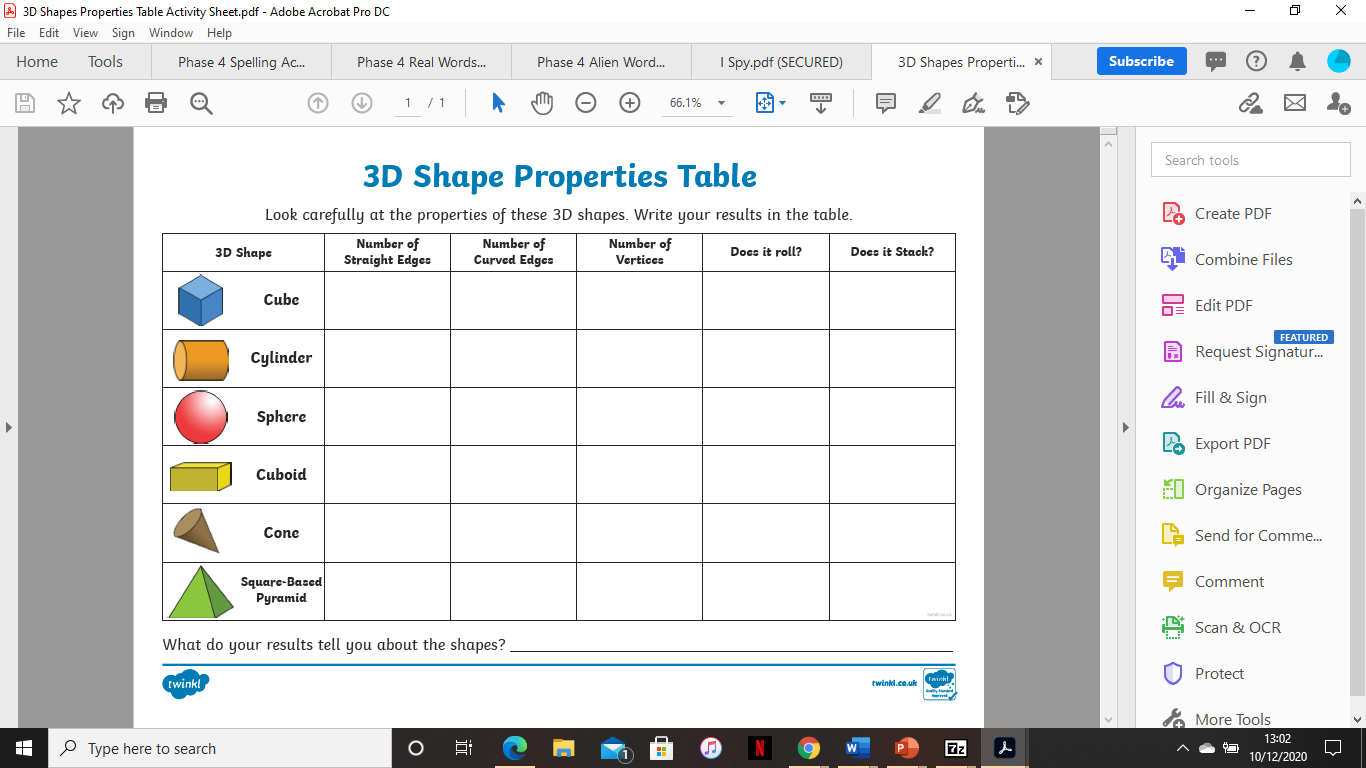 End task – Counting by 5’s https://www.youtube.com/watch?v=EemjeA2Djjw 